THE ANN ARBOR HUMAN RIGHTS COMMISSIONWhat  is  the Ann Arbor  Human  Rights  Commission?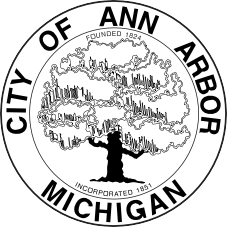 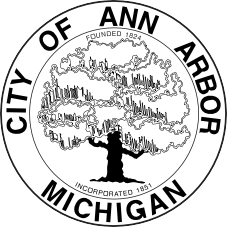 The Ann Arbor Human Rights Commission (HRC), created in 1957, serves as a watchdog to protect the human and civil rights of the people of Ann Arbor.Its nine members are  residents appointed for three-year terms by the Mayor and City Council. Members of City Council act as non-voting liaisons. One of our mandates is to help people understand discrimination and help address it when it occurs. Did You Know?Ann Arbor law prohibits discrimination in employment, housing, and public accommodations. State and federal laws also provide some protections against discrimination.Have You Experienced Discrimination?If you have questions about discrimination, call and leave a voice message at 734.794.6141 or email us at HRC@a2gov.org. Please include your name and either a phone number or email address where you can be reached. A member of the Human Rights Commission will get back to you as soon as possible.How Can I File a Complaint?If you believe you have been discriminated against in violation of Ann Arbor’s Non-Discrimination Ordinance, please fill out the Discrimination Complaint form at www.a2gov.org/humanrights. Then submit the completed form by email, mail, or in person.What Can the Human Rights Commission Do?The HRC is empowered to review and investigate complaints alleging violations of Ann Arbor’s Non-Discrimination Ordinance and take appropriate action, including referring complaints to appropriate federal/state/local agencies or the City Attorney, mediating complaints, or dismissing complaints.Want to Attend a Meeting?Please do! Meetings are open to the public and are held on the second Wednesday of each month at 7 p.m. in Basement Conference Room A at Larcom City Hall, 301 East Huron Street. Members of the public are welcome to speak during the public comment period at the beginning of each meeting.